CURRICULUM VITAE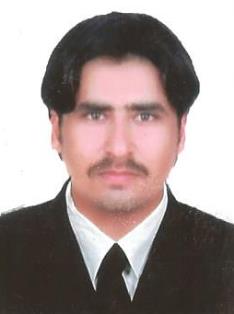 MOHSAN SIDDIQUEMobile: +971557232034Address: Abu Dhabi UAE Career objectiveSeeking a challenge career in an esteemed organization where I can utilize my knowledge Skill, talent and which will help to achieve the organization goal as my career growth.Educational QualificationHigh School (Metric) Certificate in Pakistan Work ExperienceGhulam Mujtaba Transport L.L.C, Abu Dhabi UAE Bootloader / Shovel / Forklift  January 2016 to Present    Job Duties: Set the microphone at most suitable positions on location, or attached them to actor's clothing as necessary to record dialogs and sound clearlyAttended the dialogue rehearsals to understand the scene and moved the boom microphone accordingly during the final takeSet up or removed the attachments to the boom microphone and adjust the configuration as per the requirementsPerform all of the required safety inspections on the Machines.Take remedial action where necessary.Assist to meet machine availability targets.Assist with all technical services to customer relating toTesting, operation, and maintenance.United International Group, Abu Dhabi UAE Time Keeper 3 Years.  Job Duties: Compile production and time records of employeesReview all essential documents such as time cards, time sheets and work charts submitted by employeesCompute and post details of production and hours worked to the payroll departmentCalculate wage deductions by reviewing leave, vocation and sick recordsVerify employees’ attendance manually and electronicallyConverse with employees to discuss differences in hours workedJustify any deductions in the salary by providing on paper proof to employeesVisit the production and work places to check the attendance of workersCoordinate with account and departmental heads for payroll processDisseminate new policies and procedures to the employees by displaying notices in each departmentIslamabad Maintenance Company, Ajman Sharjah UAE Forman 2 years.    Job Duties:Develop construction crews for daily tasksEnsure all task comply with project protocolsCoordinate construction projects in terms of supplies and resourcesManage construction budgets as appropriatedMonitory daily construction operations for quality management and accuracyTrack costs as instructedPerform performance inspections on a regular basisCarry out construction duties when the project calls for itReport progress and incidents to managers and customersChoose and acquire materials needed for construction projectsPersonal ProfileAbility to work under pressure.Aware of health and safety issuesExcellent time-management skills.Possessing a friendly, approachable personality.Good interpersonal skill.Self-motivated and target-oriented.Ability to work effectively in a team.Driving License Details: License No		:	168101Date of Issue 		:	27-03-2016Date of Expire 	:	26-03-2026Place of issue		:	Ajman UAE Personal Details:Gender			:	MaleMarital status 		:           SingleDate of Birth 		:	01-03-1987Nationality		:	Pakistani Visa Status 		:	Employment VisaPassport Details:Passport No		:	CJ5462672	Date of Issue		:	24-06-2013Date of Expire 	:	23-06-2018Language known:	English, Urdu, Arabic DeclarationThe above information is found to be true to the best of my knowledge; any further Information can be furnished on request.